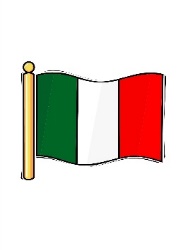 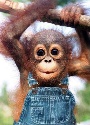 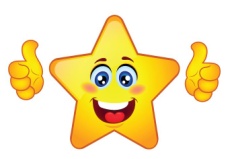 Cosa fai nel tuo tempo libero? Che cosa farai questo fine settimana? Future tenseTi piace guardare la TV? Che tipo di musica ti piace?Ti piacciono i film?Ti piace leggere?Che cosa ha fatto l'ultima volta che sei uscito/a con gli amici?Past tenseSe tu avessi più tempo cosa vorresti fare con il tuo tempo libero?Ti piacerebbe andare a una classe / imparare qualcosa di nuovo?Che hobby facevi quando eri piccolo?Imperfect tense